Protokoł Nr  V/2020z nadzwyczajnej sesji Rady Gminy Osielskoz dnia 16 czerwca 2020  roku w Osielsku  Sesji przewodniczył Przewodniczący Rady Gminy p. Benedykt Leszczyński.Protokolant: Wiesława Klimek. Sesja trwała od godz. 1330 do 1750 Na 15 radnych obecnych było 14 radnych. Sesja zwołana w trybie art. 20 ust. 1 (na wniosek wójta gminy) ustawy z dnia 8 marca 1990 roku 
o samorządzie gminnym (Dz. U. z 2019 r., poz. 506 ze zm) w związku  art. 15zzx ust. 1 i 2 ustawy 
z dnia 31 marca 2020 r.  o zmianie ustawy o szczególnych rozwiązaniach związanych 
z zapobieganiem, przeciwdziałaniem i zwalczaniem COVID-19, innych chorób zakaźnych oraz wywołanych nimi sytuacji kryzysowych oraz niektórych innych ustaw (Dz. U. z 2020 r., poz. 568 ze zm.) zwołałem dzisiejszą sesję Rady Gminy w Osielsku i zarządziłem przeprowadzenie jej 
z wykorzystaniem środków porozumiewania  się na odległość (zdalny tryb obradowania)  - elektroniczny: obraz i dźwięk. Transmisja wideo przez komunikatory i system głosowania zdalnego online. 	
 Nagrania obrad są udostępniane w Biuletynie Informacji Publicznej i na stronie internetowej gminy. Uczestnicząc w sesji Rady Gminy  wyrażacie Państwo zgodę na przetwarzanie 
`i upublicznianie swoich danych osobowych w myśl art. 6 ust. 1 lit. c rozporządzenia Parlamentu Europejskiego i Rady (UE) 2016/679 w sprawie ochrony osób fizycznych w związku z przetwarzaniem danych osobowych i w sprawie swobodnego przepływu takich danych oraz uchylenia dyrektywy 95/46/WE (ogólne rozporządzenie o ochronie danych) z dnia 27 kwietnia 2016r. 	
Przewodniczący  Rady sprawdził obecność radnych uczestniczących w dzisiejszym posiedzeniu Rady Gminy  przez wyczytanie w porządku alfabetycznym kolejno radnego. Wyczytany  radny potwierdził  swoją obecność.	
  Nieobecni usprawiedliwieni- radna  K. Lachowska. Radny St. Mikulski i D. Szatkowska-Rzepka zalogowali sie do systemu  Rada24  umożliwiającemu głosowanie imienne,  w punkcie  8 porządku obrad.	
 Obecni na sesji byli również: Wójt Gminy p. W. Sypniewski oraz Zastępca Wójta Gminy p. K. Lewandowski, Sekretarz Gminy p. M. Domańska oraz Skarbnik Gminy p. B. Nalaskowska.Sołtysi: J. Alichniewicz, V. Frelichowska, D. Kossakowski, I. Kraszkiewicz.   Również uczestniczyli  mieszkańcy p. Maciej Lasota i p. Piotr Stelmach, którzy złożyli wnioski zamiaru zabrania głosu  w debacie nad raportem o stanie gminy  Osielsko za  2019 rok.  Przewodniczący obrad, w tym roku obchodzimy  30-lecie  powstania samorządów gminnych. Wybory do samorządów były się 27 maja 1990 roku. Pierwsza sesja Rady Gminy Osielsko odbyła dnia 6 czerwca 1990 roku. Minutą ciszy zostali uhonorowani zmarli radni na przestrzeni  tych  trzydziestu lat  samorządów, następujący  radni:Bręczewski MariuszRacinowski Mirosław  Walczak Janusz   Jeziorski Jan  Konopczyński Jan  Sumara Bolesław  Rajpold Krzysztof  
Lutostański Leon  Przewodniczący obrad przedstawił proponowany porządek obrad, który przedstawia się następująco:	
1. Otwarcie sesji.	2. Stwierdzenie quorum.3. Przyjęcie porządku obrad.4. Przyjęcie protokołów z poprzednich sesji.5. Sprawozdanie z pracy Wójta Gminy w okresie między sesjami, w tym z wykonania  uchwał.6. Udzielanie przez Wójta wyjaśnień na pytania dotyczące sprawozdania.7. Informacja Przewodniczącego Rady z działalności rady w okresie między sesjami.8. Rozpatrzenie raportu o stanie gminy Osielsko:     a) debata nad raportem o stanie gminy Osielsko,	
     b) podjęcie uchwały w sprawie wotum zaufania dla Wójta Gminy Osielsko,9. Podjęcie uchwały  w sprawie zatwierdzenia sprawozdania finansowego Gminy Osielsko wraz ze sprawozdaniem z  wykonania budżetu za rok 2019:
    a) przedstawienie opinii Regionalnej Izby Obrachunkowej w Bydgoszczy w sprawie:          zaopiniowania sprawozdania z wykonania budżetu Gminy Osielsko za rok 2019 oraz         informacji  o stanie mienia Gminy Osielsko na dzień 31 grudnia 2019 r.     b) dyskusja,	
    c) podjęcie uchwały,	
10. Podjęcie uchwały w sprawie udzielenia  Wójtowi Gminy absolutorium z tytułu wykonania budżetu za 2019 r,:	
     a) przedstawienie wniosku Komisji Rewizyjnej oraz opinii Regionalnej Izby         Obrachunkowej w Bydgoszczy o wniosku Komisji Rewizyjnej Rady Gminy Osielsko         odnośnie absolutorium   dla Wójta Gminy Osielsko za  2019 rok,     b) dyskusja,    c) podjęcie uchwały,11. Podjęcie uchwały  w sprawie zmiany budżetu gminy na rok bieżący, 	
12. Podjęcie uchwały   w sprawie  zmiany Wieloletniej Prognozy Finansowej,	
13. Podjęcie uchwały  sprawie zatwierdzenia rocznego sprawozdania finansowego Gminnej Przychodni w Osielsku za 2019 r, 14. Podjęcie uchwały  w sprawie zmiany uchwały Nr VII/63/2018 z 12 września 2018 r. w sprawie udzielenia pomocy finansowej Miastu Bydgoszcz,15. Podjęcie uchwały w sprawie rozpatrzenia  petycji mieszkanki Rabki Zdrój w przedmiocie zmiany przepisów prawa miejscowego, 16. Podjęcie uchwały  w sprawie wyrażenia zgody na nieodpłatne przejęcie na rzecz gminy gruntów położonych w Niwach,17.Podjęcie uchwały  w sprawie zmiany Statutu Gminnego Ośrodka Sportu i Rekreacji 
w Osielsku. 18. Wnioski.
Ad. 3
Przyjęcie porządku obrad. 
Wobec braku wniosków, przewodniczący obrad poddał pod głosowanie przedstawiony porządek obrad. Wynik głosowania był jednogłośny – za.	
Ad. 4.
 Przyjęcie protokołów z poprzedniej sesji ( 15 kwietnia 2020 i 14 maja 2020 r.).
Protokoły w drodze głosowania zostały przyjęte jednogłośnie- za. Ad.5. 
Sprawozdanie z pracy Wójta Gminy w okresie między sesjami, w tym z wykonania  uchwał stanowi załącznik do protokołu.
  
Ad.  6 	
Udzielanie przez Wójta wyjaśnień na pytania dotyczące sprawozdania. A. Różański-  zapytał o przyczynę , że ul Kopernika nie będzie budowana w tym roku. Mija kolejny rok i wciąż jej budowa jest przekładana na następny rok.
A. Matusewicz-  nasz basen jest nadal zamknięty, czy i kiedy oraz w jakich godzinach planowane jest jego otwarcie,
- na czym będzie polegała przebudowa GOK-u,
- od dwóch miesięcy PSZOK jest zamknięty. Zapytał o informację dla mieszkańców jak mają przygotować odpady na PSZOK. Stwierdził, że pierwszeństwo na PSZOK-u powinni mieć mieszkańcy z posegregowanymi odpadami. P. Kamiński-  zapytał o kwestię wymiany opraw przez firmę ENEA.
P. Ziętara- zapytał o nowe  czy w nowych drogach lampy oświetlenia ulicznego będą  stały w chodniku.
Wójt -  z firmą ENEA podpisane jest porozumienie  i prace wymiany opraw  są w toku.
Prace w  GOK-u mają polegać na termomodernizacji budynku, zwiększeniu bezpieczeństwa przebywających tam uczestników oraz  dostosowaniu obiektu dla osób niepełnosprawnych.   
Pływalnia będzie funkcjonować w reżimie sanitarnym. Trudno mi jest w tej chwili przedstawić szczegóły. Zakładamy, że dotychczasowe godziny otwarcia zostaną utrzymane.PSZOK  był zamknięty zgodnie z Rozporządzeniem Rady Ministrów. Zgodnie z regulaminem na PSZOK powinny trafić odpady posegregowane. Niejednokrotnie jest tak że przyjeżdża ciężarówka z różnorakimi odpadami.  	
Z uwagi na przeciągające się procedury w Wodach Polskich ul. Kopernika nie  jest budowana tak jak sobie zaplanowaliśmy.P. Ziętara -  czy w nowobudowanych ulicach lampy oświetleniowe będą  prawidłowo osadzone, a nie jak w środku chodnika przy ul. Leśnej.
Wójt - słupy oświetleniowe winny być ustawiane na końcu inwestycji. Lampy przy ul. Leśnej będą przestawiane na koszt wykonawcy.Ad. 7. Informacja Przewodniczącego Rady z działalności rady w okresie między sesjami stanowi załącznik do protokołu.  Ad. 8Podjęcie uchwały w sprawie   rozpatrzenia raportu o stanie gminy Osielsko za rok 2019.Przewodniczący obrad przystąpił do rozpatrzenia raportu o stanie gminy Osielsko za 2019 rok. Przebieg debaty odbędzie się następująco. W pierwszej kolejności głos zabierze Wójt Gminy, następnie radni oraz mieszkańcy tj. pan Maciej Lasota i pan Piotr Stelmach wg. kolejności złożonych wniosków. Po wyczerpaniu dyskusji zostanie poddana pod głosowanie uchwała w sprawie wotum zaufania dla Wójta Gminy Osielsko.  Przewodniczący obrad tworzył dyskusję i oddał głos Wójtowi Gminy.  Wójt poinformował, że, wypełniając dyspozycję art. 28aa ust. 1 i 2 ustawy o samorządzie gminnym, przedstawił 29 maja br. Raport o stanie Gminy Osielsko za 2019 rok, który jest podsumowaniem mojej działalności w zakresie realizacji programów i strategii oraz uchwał Rady Gminy Osielsko. Raport nie powielałem dokumentów sprawozdawczych, których opracowanie i przedstawienie Radzie Gminy wynika z innych przepisów, a dotyczy to m.in. załączników do sprawozdania z wykonania budżetu Gminy Osielsko za 2019 rok przedstawionego zarządzeniem nr 23/2020 dnia 27 marca br. i opublikowanego w Biuletynie Informacji Publicznej:informacji o stanie mienia gminy, informacji z wykonania planu zadań inwestycyjnych za rok 2019,informacji o realizacji zadań wynikających z Gminnego Programu Profilaktyki 
i Rozwiązywania Problemów Alkoholowych i realizacji zadań wynikających 
z Gminnego Programu Przeciwdziałania Narkomanii.Innym dokumentem, którego sporządzenie wynika z odrębnych przepisów jest sprawozdanie z realizacji rocznego programu współpracy z organizacjami pozarządowymi sporządzane na podstawie art. 5a ust.3 ustawy o działalności pożytku publicznego i o wolontariacie. Sprawozdanie w tym zakresie za 2019 r. zostało przedstawione zarządzeniem Nr 31/2020 dnia 25 maja br.Wójt przedstawił, że Raport o stanie Gminy Osielsko za 2019 rok składa się z dziewiętnastu rozdziałów. W pierwszym przedstawił informacje na temat demografii oraz organizacji Gminy.
Wg danych ewidencji mieszkańców, na dzień 31 grudnia 2019roku,14.142 osoby były zameldowane w Gminie na pobyt stały oraz 269 osób na pobyt czasowy. Wiedza 
o liczbie mieszkańców oraz strukturze wiekowej, pozwala na ukierunkowanie działań w wielu obszarach. Podobnie, jak w roku ubiegłym ocenia, że rzeczywista liczba mieszkańców Gminy wg definicji Kodeksu Cywilnego jest wyższa. Odnośnie organizacji Gminy przedstawił wykaz jednostek organizacyjnych oraz wykaz jednostek pomocniczych i podał jakie podejmował działania w zakresie przysługujących kompetencji i obowiązków, w tym na temat wydanych pełnomocnictw 
i upoważnień dla kierowników i pracowników jednostek, a także o uczestnictwie
w zebraniach wiejskich. Rozdział drugi zawiera jedynie podstawowe dane dotyczące sytuacji finansowej Gminy bowiem sprawozdanie z wykonania budżetu Gminy jest przedmiotem procedury związanej 
z uchwałą w sprawie absolutorium. Dodatkowo przedstawił w Raporcie zestawienie wydatków funduszu sołeckiego w innej formie, niż w sprawozdaniu z wykonania budżetu.Trzeci rozdział, to zestawienie podjętych przez Radę Gminy Osielsko w 2019 roku uchwał w układzie przedmiotowym oraz informacje dotyczące ich wykonywania. W 2019 roku zostało podjętych 120 uchwał. W układzie przedmiotowym przedstawił także zestawienie wydanych zarządzeń z podziałem na zarządzenia wydawane wg kompetencji organu wykonawczego i wg kompetencji Kierownika Urzędu Gminy.Czwarty rozdział przedstawia informacje na temat zadań, które realizował przy pomocy Urzędu Gminy Osielsko. Dla porównania podał także dane za  poprzednie lata. Realizację zadań w zakresie zamówień publicznych, gospodarowania mieniem komunalnym, planowania i zagospodarowania przestrzennego, ochrony środowiska, ochrony zdrowia, 
a także udostępniania informacji publicznej oraz doskonalenia poziomu komunikacji 
z mieszkańcami, przedstawił w odrębnych rozdziałach.W piątym rozdziale pokrótce przedstawił wizję i cele Strategii Rozwoju Gminy Osielsko oraz jej monitoring w zakresie danych dotyczących działań w priorytetach, które były realizowane przez gminne jednostki, a także części danych, które przekazał pod koniec maja GUS. Monitoring w zakresie pozostałych danych, wynikających z działalności innych, niż gminne jednostki podmiotów, zostanie uzupełniony po publikacji tych danych przez GUS, co może nastąpić na przełomie III/IV kwartału.W szóstym rozdziale, w kontekście realizacji Strategii, omówił wykonanie inwestycji 
i zamówień publicznych ze szczególnym uwzględnieniem, podobnie jak w ubiegłym roku, realizacji priorytetu „Rozbudowany układ komunikacyjny”. W strukturze wydatków inwestycyjnych wydatki na ten cel wyniosły ponad 53%. Wybudowane i przebudowane drogi gminne zostały przedstawione z podziałem na klasy techniczne (zbiorcze, lokalne, dojazdowe). Zestawienie zawiera informacje na temat wartości inwestycji, danych technicznych poszczególnych części drogi, a także nt. pozostałego zakresu robót.Siódmy rozdział - Gospodarowanie mieniem komunalnym, skupia informacje 
na temat gospodarki nieruchomościami, w szczególności nt. realizacji uchwał podjętych przez Radę Gminy Osielsko w 2019 roku oraz dane dotyczące dzierżaw i użyczeń. W rozdziale ósmym - Planowanie i zagospodarowanie przestrzenne, zestawił informacje nt. miejscowych planów zagospodarowania przestrzennego w trakcie sporządzania w 2019 roku oraz odnośnie prowadzonych postępowań administracyjnych 
w sprawach decyzji lokalizacji celu publicznego oraz decyzji ustalających warunki zabudowy. Rozdział dziewiąty - Ochrona środowiska, to przedstawienie realizacji uchwalonych przez Radę Gminy Osielsko programów i planów: Programu opieki nad zwierzętami bezdomnymi oraz zapobiegania bezdomności zwierząt, Programu usuwania azbestu i wyrobów zawierających azbest na terenie Gminy Osielsko na lata 2013-2032, Planu gospodarki niskoemisyjnej dla Gminy Osielsko oraz Programu Ograniczania Niskiej Emisji (PONE) na terenie Gminy Osielsko. Przedstawił wyniki dotyczące realizacji zadań na podstawie ustawy o utrzymaniu czystości i porządku w gminach i inne działania w zakresie ochrony środowiska, w tym także wyniki pomiarów jakości powietrza.Rozdział dziesiąty - Ochrona zdrowia zawiera podstawowe dane na temat wyników działalności Gminnej Przychodni oraz realizacji uchwały nr VII/85/2016Rady Gminy Osielsko z dnia 22 listopada 2016 r. w sprawie przyjęcia do realizacji programu polityki zdrowotnej na lata 2017 – 2019 o nazwie: „Rehabilitacja lecznicza (fizjoterapia 
i kinezyterapia) mieszkańców Gminy Osielsko”.W rozdziale jedenastym została przedstawiona działalność GOPS-u w 2019 roku. Są to informacje nt. działań we wszystkich obszarach działalności tej jednostki. Przypomniał, że decyzje są wydawane przez pracowników GOPS z upoważnienia Wójta.W rozdziale dwunastym została przedstawiona obszerna informacja nt. realizacji zadań oświatowych w roku 2019 w różnych aspektach. Rozdział trzynasty przedstawia bardzo syntetycznie działalność Gminnego Ośrodka Sportu i Rekreacji w Osielsku w 2019 roku z uwzględnieniem zapewnienia bezpieczeństwa na obiektach.Rozdziały czternasty i piętnasty - działalność instytucji kultury, GOK-u oraz Biblioteki Publicznej w 2019 roku. Zwraca uwagę na zainteresowanie znaczną częścią organizowanych zajęć w GOK-u oraz wzrost liczby czytelników i wypożyczeń w Bibliotece.W rozdziale szesnastym przedstawia działalność Gminnego Zakładu Komunalnego ze szczególnym uwzględnieniem wykonywanych zadań na drogach, obsługi PSZOK oraz wynikach rozbudowy sieci wodociągowych i kanalizacyjnych w kontekście wzrostu ilości przyłączy w poszczególnych sołectwach. Zwrócił uwagę na pozytywne wyniki badań jakości wody oraz pokrótce przedstawiłem sprawę konfliktu ze spółką z o.o. MWiK.Rozdział siedemnasty zawiera podstawowe dane w przedmiocie udostępniania informacji publicznej oraz wyniki działań doskonalących poziom komunikacji z mieszkańcami.W osiemnastym rozdziale, na temat działalności w ramach stowarzyszeń i współdziałania
z innymi jednostkami, przedstawił ich efekty oraz podobnie, jak w roku ubiegłym, poinformował, że pozwolił sobie na kilka spostrzeżeń w tym przedmiocie przy czym na dzień dzisiejszy w jednej sprawie pojawiło się światełko w tunelu–otrzymaliśmy zawiadomienie 
o wydaniu decyzji zezwalającej na budowę chodnika w pasie drogi nr 5 w kierunku Żołędowa.Rozdział dziewiętnasty, to Wójta zdaniem, krótkie podsumowanie najbardziej istotnych dokonań inwestycyjnych w 2019 roku.Wójt stwierdził że, Raport o stanie Gminy Osielsko za 2019 rok zawiera najistotniejsze dane 
z poszczególnych dziedzin mojej działalności. Opracowanie dokumentu, podobnie jak w roku ubiegłym, nie było przedmiotem zlecenia żadnemu zewnętrznemu podmiotowi. Dane do Raportu zostały przygotowane przez pracowników Urzędu oraz gminnych jednostek, przy czym opracowane części danych oraz redakcję całości powierzyłem Sekretarz Gminy. Wzorem także ubiegłego roku, Raport nie zawiera informacji o sprawach dotyczących Gminy, które nie są przedmiotem moich kompetencji oraz o których informuję Państwa 
w bieżących sprawozdaniach z pracy między sesjami Rady.W dalszej kolejności głos zabrali:	
 A. Matusewicz- "Na wstępie posłużę się cytatem z ubiegłorocznego wystąpienia naszego mieszkańca na analogicznej sesji z 18 czerwca 2019 roku, podczas której prezentowany był po raz pierwszy raport o stanie gminy Osielsko.…Informacje w raporcie są obszernie przedstawione. Nie mniej jednak brakuje mi uściślenia bezpieczeństwa publicznego i porządku oraz współpracy organu stanowiącego z organem wykonawczym…– to mówił Krzysztof Lewandowski, dziś zastępca Wójta Gminy Osielsko. Były to trafne i cenne uwagi. Uważam, że moje zastrzeżenia, jak i innych radnych do raportu za 2018 rok również nie straciły na aktualności, ale z szacunku do Państwa czasu nie będę ich cytował. Raport, który dziś rozpatrujemy jest za obszerny, a w sprawach mało istotnych - zbyt szczegółowy.Przykład:Z raportu dowiemy się, ile dokładnie wykastrowano kotów. Ile usunięto sztuk, w kolejnych latach, padliny bezdomnych zwierząt. Autor raportu, zauważa, że opiekunowie bezdomnych kotów korzystają częściej z zabiegów sterylizacji kotek niż kastracji kotów.Z raportu nie dowiemy się natomiast, ile wydano pozwoleń na budowę w kolejnych latach począwszy od 2015 roku! Nie dowiemy się również, ile osób fizycznych i osób prawnych prowadziło działalność gospodarczą w ostatnich dwóch latach.W raporcie znalazły się też przekłamania.Przykład:…Pracownicy Urzędu Gminy Osielsko pracują na aplikacji pod nazwą „Naprawmy to”.Aplikacja ta umożliwia mieszkańcom zgłaszanie różnych uciążliwości zauważanych naterenie Gminy Osielska, także dotyczących dymu. Aplikacja dostępna jest pod adreseminternetowym: https://naprawmyto.pl/osielsko...Aplikacja, po krótkim okresie testowym przestała działać! I nie działa do dziś.…W roku 2019 zawarto 15 umów na realizację zadań w ramach inicjatywy lokalnej,W wielu przypadkach inicjatywy lokalnej nastąpiło pokrycie kosztów w 100%.A dokładnie w 14 przypadkach mieszkańcy sami sfinansowali całą inwestycję. Czy o to chodziło ustawodawcy?W sprawach wydaje się najistotniejszych dla funkcjonowania gminy znajdziemy lakoniczne informacje z ferowaniem wyrokówPrzykład:… Ścieki komunalne z terenu Gminy Osielsko są odprowadzane do oczyszczalni ścieków„Fordon”. O problemach, które stwarza nam partner – Miejskie Wodociągi i Kanalizacjaw Bydgoszczy sp. z o.o., naliczając, naszym zdaniem, bezpodstawnie dodatkowe opłaty zaprzekroczenia norm ścieków, informuję w sprawozdaniach z pracy między sesjami (w 2019 r.na sesjach: 5 lutego, 19 marca, 24 kwietnia, 18 czerwca, 9 lipca, 10 września, 12 listopada,a także informowałem o sytuacji na posiedzeniach komisji Rady). Na dzień 31 grudnia2019 r.,  począwszy od 2018 r., wysokość opłat, łącznie z 12 faktur, wynosi 6 265 882,21 zł.Jak Państwa informowałem GZK odsyłał faktury uznając naliczone opłaty za bezpodstawne.MWiK uzyskał sądowy nakaz zapłaty w postępowaniu upominawczym na kwotę 1 099 601,95 zł. Gmina wniosła w tej sprawie powództwo przeciwko MWiK. Sąd Okręgowy w Bydgoszczy Wydział VIII Gospodarczy w drodze Postanowienia z dnia 17 lipca 2019 r. skierował strony do mediacji i wyznaczył mediatora. Termin postępowania mediacyjnego był przez Sąd na wniosek MWiK kilkakrotnie przedłużany. Ostatnie postanowienie Sądu przedłuża ten termin do 22 sierpnia 2020 r….W czerwcu ubiegłego roku, według informacji wójta z sesji 18.06 2019 zadłużenie wobec MWiK Bydgoszcz wynosiło 3 mln zł.Budżet z gumy jest jednak możliwyPrzykład:Prognoza długu na kolejne lataRaport o stanie gminy 20182021 – 46,7 mln zł 2027 – 6,1 mln zł2028 - 0Raport o stanie gminy 20192021 – 46,4 mln zł 2027 – 18,9 mln zł2028 – 10,5 mln zł2030 – 0Czy właściwie realizujemy cele szczegółowe zapisane w Strategii Rozwoju Gminy Osielsko?Cel szczegółowy 1. Ład przestrzenny i środowisko Priorytet 6. Rozwinięta gospodarka odpadami - Szósty rok nie potrafimy wybudować na terenie gminy drugiego PSZOK-u z prawdziwego zdarzenia. Właśnie skończyło się finansowanie na ten cel z UEPriorytet 9. Dbałość o czystość i estetykę przestrzeni publicznej - Brak uchwały krajobrazowej, choć wójt został zobowiązany uchwałą rady gminy w kwietniu 2019 do przygotowania materiałów wyjściowych do podjęcia takiej uchwały.Priorytet 4. Uzbrajanie i promocja terenów inwestycyjnych – Już jeździmy drogą S5… A ponoć ta inwestycja nas blokowała w przygotowaniu terenów inwestycyjnych. Twierdzę, że teraz będzie tylko trudniej zbudować gminny park przemysłowy.A wracając do przytoczonej na wstępie wypowiedzi Krzysztofa Lewandowskiego dotyczącej braku uściślenia współpracy organu stanowiącego z organem wykonawczym.Krzysztof: jesteśmy jedyną radą gminy w Powiecie Bydgoskim, a pewnie trudno taką znaleźć w całej Polsce, gdzie radny podczas sesji nie może odczytać swojej interpelacji czy zapytania. Czas to zmienić! Zróbmy to dla poprawy współpracy."	
P. Kamiński-  cały rok 2019 był przedmiotem obrad komisji rozwoju. Był to czas niezwykle intensywny, a zmiany w związku z licznymi przedsięwzięciami inwestycyjnymi, które zaszły na terenie Gminy oceniamy jako znaczące. Na liście wykonanych inwestycji w 2019 możemy zobaczyć m. in:Ul. Karpacką w Niwach, skrzyżowanie ulicy Kąty z krajową piątką, całkowicie nową Świetlicę w Niemczu, rozbudowane przedszkole, tereny rekreacyjne w Niemczy, ul. Nowowiejską w Jarużynie, Bukową w Maksymilianowie, Olsztyńską w Niwach, Niedźwiedzią w Osielsku, chodnik przy ul. Głównej w Maksymilianowie,  Przebudowę Topolowej w Maksymilianowie. W pierwszej części swojej wypowiedzi chciałbym złożyć podziękowania dla Pracowników Urzędu oraz dla Wójta za włożony trud w przeprowadzenie tychże inwestycji a także za pracę na rzecz naszego samorządu w roku 2019 za który raport jest przedmiotem dzisiejszej debaty.  Inwestycje, których wykonać się nie udało lub też inwestycje, które wymagały dodatkowych nakładów by osiągnąć 100% satysfakcję są dla nas dla radnych najtrudniejszym tematem. Zdajemy sobie sprawę, że skala przedsięwzięć w Gminie Osielsko jest bardzo duża… ważne jednak jest byśmy wyciągali wnioski i w kolejnych latach intensyfikowali swoje skupienie na inwestycjach kluczowych w każdym najmniejszym szczególe. Jako Radni zaręczam, że jak dotychczas będziemy zwracać bacznie na to uwagę. W kwestii samego raportu, na pewno chciałbym pochylić się jeszcze nad kilkoma zestawami danych prezentowanych przez Wójta. Cieszy mnie, że w raporcie pierwszy raz w historii Gminy mamy informację dotyczące jakości powietrza. Dyskusje w temacie, prowadzone spory doprowadziły nas do jednogłośnego poparcia instalacji czujników i mimo iż są to czujniki tzw. nisko kosztowe, to zaczynamy budować świadomość tego tematu w naszej Gminie. Cieszy także fakt, że Urząd podjął działania w kwestii polepszenia przejrzystości prezentowanych informacji. Mamy nowy BIP, rozbudowano stronę ww, zintensyfikowano promocję aplikacji BLISKO, prowadzony jest profil na Facebooku. To dobry kierunek. Osobiście jestem nieco zasmucony faktem, że nie udało mi się Panie Wójcie namówić do wdrożenia aplikacji do zgłaszania usterek, problemów w przestrzeni publicznej, jednak obserwuję poczynania Bydgoszczy w tym temacie i mam nadzieję, że być może po sukcesie jaki mam nadzieję zostanie w tej materii odniesiony w Bydgoszczy uda mi się do tematu powrócić w przyszłości. Z danych, które jednak mnie martwią to ciągły wzrost produkcji odpadów w przeliczeniu na mieszkańca. Jesteśmy społecznością, mam wrażenie świadomą ekologicznie, jednak problem z ilością odpadów jest ogromny. Nie śmiem jednak nikogo pouczać, gdyż sam widzę, po swoim gospodarstwie domowym, że zapanowanie nad odpadami jest w dzisiejszych czasach nie lada wyzwaniem.Ciężko jest także przejść obojętnie obok tematu związanego z problemem z kanalizacją. Konflikt z MWiK i ciągła niewiadoma co dalej powoduje duży dyskomfort kiedy jako Radny rozmawiam z mieszkańcami i swoimi sąsiadami o planach rozwiązania tego problemu. W kwestii treści samego raportu byłoby to na tyle, chciałbym powiedzieć jeszcze kilka zdań o samej formie. Często, kiedy mojej ocenia ma podlegać jakiekolwiek działanie podejmowane przez Gminę szukam odniesienia i porównania do innych samorządów.Chciałbym zwrócić uwagę na dokument, który został wykonany w gminie Białe Błota. Raport został osadzony w formacie Power BI a dane prezentowane są w formie aktywnych formularzy wraz z odniesieniem do grupy porównawczej innych Jednostek Samorządu Terytorialnego. Zastosowano technikę Unitaryzacji, dzięki czemu można porównać ze sobą prezentowane dane w odpowiednio zdefiniowanej grupie porównawczej, czyli mówiąc po prostu można porównać sytuację Gminy Białe Błota z innymi gminami w wielu analizowanych płaszczyznach. Nieśmiało pozwolę sobie podsunąć, że rozwiązanie zastosowane przez Pana Wójta Fundatora to w moich oczach rozwiązanie godne uznania. Zachęcam by zobaczyć i być może pomyśleć czy w przyszłości nie pokusić się o takie rozwiązanie w Gminie Osielsko. Wracając jeszcze do samych inwestycji… Urząd może odnosić wrażenie, że jako radni bardzo mocno chcemy ingerować w warstwę wykonawczą planowanych przedsięwzięć. Mówimy o tym już od etapu koncepcji a czasem aż podczas samej realizacji. Chciałbym jednak wytłumaczyć wszystkich radnych, gdyż przyglądając się temu o czym dyskutujemy na komisjach to wiem, że na inwestycje gminne patrzymy z taką szczegółowością jak na inwestycje wykonywane przez nas samych na naszych posesjach. Zależy mi byśmy zacieśniali współpracę z referatem inwestycji. Aby jednak udało się wypracować taki styl współpracy musza zostać spełnione pewne warunki: 1)      Urząd musi do nas do radnych (wszystkich radnych, niezależnie od komitetu) starać się podchodzić tak, by z naszego doświadczenia i wiedzy czerpać jak najwięcej dobrego. Jesteśmy zasobem, uważam, że całkiem cennym, którego potencjał można wykorzystać w wielu realizowanych w Urzędzie zadaniach.  2)      My Radni, musimy skupić się na tym by wszystkie tworzone przez nas wnioski były spójne i nie były sprzeczne z dokumentami czy też uchwałami podjętymi wcześniej. Minimalizujmy proszę politykę i skupmy się działaniu na rzecz rozwoju naszego samorządu.  	Kończąc już swój głos dodam, że podczas prac komisji uchwały traktujące o udzieleniu poparcia Wójtowi Sypniewskiemu zostały przyjęte.  Dziękuję za głos i chciałem ze swojej strony serdeczne powitać przedstawicieli mieszkańców, którzy zdecydowali się uczestniczyć w dzisiejszej debacie. Fakt, iż zechcieli Panowie poświęcić swój czas na zjawienie się dziś na obradach świadczy o wysoko rozwiniętym patriotyzmie lokalnym oraz zaangażowaniu w tematy Gminy Osielsko. Jeszcze raz dziękuję i zapraszam do debaty."
B. Polasik- Szanowni Państwo, przedstawię stanowisko Komisji ds. Rodziny w sprawie Raportu o stanie gminy Osielsko za  rok 2019.  Raport o stanie gminy uzyskał pozytywna rekomendację komisji ds. rodziny przy dwóch głosach wstrzymujących się. Radni nie wnieśli żadnych zastrzeżeń to jego zawartości merytorycznej oraz konstrukcji dokumentu.Przygotowany przez zespół pracowników urzędu  raport o stanie gminy stanowi kompletny dokument, ukazujący kondycję Gminy Osielsko w najważniejszych obszarach działalności, realizację programów i strategię rozwoju. W omawianym dokumencie dane często przedstawione są porównawczo  do poprzednich lat, co pozwala na analityczną  ocenę tendencji rozwojowych w poszczególnych sektorach. Mino dużej ilości danych, uważam, że dokument pokazuje mieszkańcom zarówno słabe jak i mocne strony działalności gminy oraz określa jej kierunki rozwoju. Warto również podkreślić, że opracowanie raportu nie wygenerowało dodatkowych środków finansowych z budżetu gminy, wykonanie tego dokumentu nie zostało zlecone firmie zewnętrznej a opracowane przez urzędników gminnych.
Poszczególne działy- zmniejszył się i tak nieduży deficyt gminy,- w obszarze działalności kulturalnej – szeroka oferta kierowana do wszystkich grup wiekowych, duża liczba imprez kulturalno – rekreacyjnych,- edukacja – bardzo dobre wyniki egzaminów gimnazjalistów i uczniów szkoły podstawowej, szeroka oferta placówek przedszkolnych,- opieka zdrowotna – działalność przychodni zdrowia zaspakaja potrzeby mieszkańców aczkolwiek przy tak dużym tempie wzrostu zaludnienia w gminie konieczne jest w najbliższym czasie podjęcie działań z budową kolejnej przychodni w sołectwie Niemcz- opieka społeczna – w niektórych obszarach zmniejszyła się a przynajmniej nie ma znacznych tendencji wzrostowych w liczbie rodzin pod opieką GOPS- system informacji – strona, aplikacja Blisko, Fanpage. Wójt-   odnosząc sie do wystąpienia radnego A. Matusewicza, dla przypomnienia podam, że na każdej  sesje rady były szczegółowo omawiane zmiany budżetu gminy oraz zmiany Wieloletniej Prognozy Finansowej.	
Budowa S5 a uzbrajanie i promocja terenów inwestycyjnych .  Udało się nam położyć rury przesyłowe- suche. Jestem zaskoczony informacja radnego, że na  sterylizację zwierząt wydajemy duże środki.  Przecież jest to realizacja ustaw, których konsekwencją są podejmowane uchwały przez radę gminy.	
Uchwała krajobrazowa - jest tu duży problem z ilością nośników reklam na terenach prywatnych. Podjęcie tej uchwały  pozbawi wielu mieszkańców dochodów.  Ponadto prace nad tą uchwała zostały spowolnione przez obecną sytuację epidemiczną. Pozwolenia na budowę wydaje Starostwo Powiatowe w Bydgoszczy od 10 lat. Jest to Starostwa Powiatowego komBezpieczeństwo publiczne  J. Jedliński- cieszę sie że w roku ubiegłym udało sie pozyskać dużo środków, zarówno z ZIT-u jak i z  Funduszu Samorządowego Dróg na budowę dróg i ścieżek rowerowych. W znaczącym stopniu nie musieliśmy tych zadań finansować z naszego budżetu. Odnośnie gospodarki odpadami, to dzięki Wójtowi Gminy  udało się dużo wcześniej ogłosić przetarg na odbiór odpadów, co przyczyniło się do niższych stawek dla naszych mieszkańców. Cieszy mnie fakt wdrożenia uczniowskiego biletu na komunikację miejską dla młodzieży dojeżdżającej do szkół w Bydgoszczy. Natomiast z niepokojem  obserwuję  problem 
z MWiK. Oby pozytywnie dla nas udało się zakończyć ten spór.	 
Do poprzedniego raportu były uwagi, co do niskiej wyceny inwestycji, przez co były one odwoływane. Martwi mnie fakt, że przetargi ogłaszane są zbyt późno. Powinny być ogłaszane z początkiem roku, aby wykonawca miał czas na ich realizację.	
Podsumowując, pozytywną opinię  raport.A. Słysz- w ocenie  raportu chciałbym skupić się na  edukacji, sporcie, rekreacji i zdrowiu.
Warte zwrócenia uwagi w edukacji  są wyniki z egzaminów, pokazujące wysoki poziom nauczania w gminnych szkołach.  W wielu częściach egzaminu nasi uczniowie uzyskują czołowe miejsca w województwie. Szkoły uczestniczą w projektach edukacyjnych,   kolejno w latach 7, 8 , 12, 14 ( 2019) Świadczy to o dużym zaangażowaniu gminy w pozyskiwaniu środków zewnętrznych na dodatkowe zajęcia i wyposażenie. Z dużych inwestycji oświatowych zmodernizowano boisko i wybudowano parking przy szkole w Maksymilianowie.
Nasuwają się jednak spostrzeżenia na temat warunków lokalowych w szkołach. Reforma edukacji drastycznie przyspieszyła wzrost uczniów w szkole w Niemczu ,stąd konieczność pilnej budowy nowej szkoły. Obserwując powstawanie kolejnych  osiedli  i zwiększanie liczby mieszkańców uważam, że koniecznym jest analiza lokalowa pozostałych szkół i podjęcie działań wyprzedzających, aby nie doprowadzić do tego, że w przyszłości dzieci będą  musiały uczęszczać do przepełnionych szkół. Do takiej refleksji zmusza  też sytuacja z  gminnym przedszkolem, pierwotnie wybudowanym dla 100 dzieci, a w 2019  już rozbudowywano o kolejne 50 miejsc.	
            Ważnym w działalności gminy jest także wsparcie sportu i rekreacji. W 2019 roku powstało 800 metrów  ścieżek rowerowych. Na uwagę zasługuje szczególnie ścieżka wzdłuż ulicy Słonecznej i Kąty to  duże udogodnienie dla mieszkańców. Naprawdę  robi wrażenie liczba korzystających, jeżdżących na rolkach czy rowerach.  Bardzo dobrze, że powstają kolejne za stadionem w Żołędowie, wzdłuż ulicy Klonowej w Żołędowie, Jagodowej w Maksymilianowie, kontynuacja ścieżki ulicy Leśnej w Osielsku,  a także w kierunku Nekli czy Samociążka.  Planowana jest kolejna w kierunku Bydgoszczy wzdłuż ulicy Jeździeckiej  w Niemczu. Rozwój ścieżek rowerowych to słuszny kierunek zaangażowania  gminy.
Bardzo dobrze, że dostrzeżono potrzebę  poprawy warunków na stanicy w Bożenkowie. Konieczna jest tam budowa obiektu do sportu i rekreacji, a także poprawa warunków sanitarnych i noclegowych. Mamy takie czasy, że szczególnie trzeba dbać o higienę, a obecny stan temu nie sprzyja. W związku z tym uważam, że w przemianie stanicy należy nadać ważny priorytet.	
  W działaniach gminy widać troskę o aktywne spędzanie czasu przez mieszkańców. Co roku modernizowane są place zabaw, a także dostawia się  urządzenia dla dorosłych ćwiczących. Będzie o co dbać w przyszłości bo  powstaną nowe  place np w Żołędowie przy ulicy Topolowej  czy Maksymilianowie  przy ulicy Ustronie. W 2018  roku wybudowano świetlicę w Żołędowie, w 2019 w Niemczu to naprawdę dobre inwestycje w kulturę i  integrację społeczności. Na terenie gminy mamy tez kilka mniejszych świetlic, jak chociażby w Jarużynie czy Bożenkowie, można by poszukać tam możliwości powiększenia powierzchni.
Nie da się ukryć, że sport stanowi ważną dziedzinę życia mieszkańców gminy. W samym tylko 2019 roku na terenie gminy odbyło się wiele imprez na ponad 100 uczestników w tym zawody zapaśnicze, łucznicze, pływackie,  piłkarskie, baseballowe , rowerowe, nordic walking.  To pokazuje jaką szeroką ofertę mają stowarzyszenia  działające na terenie gminy Osielsko. Urząd Gminy Osielsko wspiera ich działalność. W 2019 roku modernizowano boiska w tym trybuny na tor speedrowerowy , oświetlenie boiska baseballowego , boisko przy ulicy Wierzbowej w Osielsku ,  powstał projekt na budowę boiska piłkarskiego przy ulicy Matejki, budowa ruszyła w tym roku i  trawa już rośnie.	
Wraz z liczbą mieszkańców przybywa także pacjentów Gminnej Przychodni. 
W sprawozdaniu budżetu i raporcie mamy zawartą informację, że przychodnia  wytworzyła zysk ponad 400 tysięcy złotych.  Warto zainwestować część tych  środków  w rozwój. Wnioskowałem już wcześniej o wykorzystanie pomieszczeń na usługi medyczne nad przychodnią w Maksymilianowie. Uważam, że  biorąc pod uwagę tę sytuację finansową i potrzeby mieszkańców  warto się podjąć tego zadania.	
Podsumowując z raportu wyłania się pozytywny obraz gminy, a także zaangażowanie w poprawę jakości życia mieszkańców. Dzięki działaniom Urzędu Gminy,  uczniowie mogą korzystać z  Karty Uczniowskiej,  seniorzy z Karty Seniora 60+,  a rodzice Metropolitarnej Karty Malucha. Mieszkaniec Maciej Lasota:	
Maciej Lasota, Prezes Stowarzyszenia Sąsiedzi Gmina Osielsko: 	
" 1. Ekologia 	 
a. Likwidacja azbestu (str. 64) 2013-2032. Na koniec 2016 r pozostało 63 885,92m2 do usunięcia. Na koniec 2019 – 58 635,6m2. Przez 3 lata usunięto 5250 m2 co stanowi ok. 8% azbestu, na co wydano 86 683zł. Jaki jest plan UG związany z całkowitą likwidacją azbestu w gminie? W obecnym tempie proces zajmie jeszcze ok 30 lat. 	
b. Edukacja ekologiczna (str. 67). Uważamy, iż UG nie wykorzystuje swoich uprawnień w zakresie utrzymania porządku w gminie. Akcje „sprzątania świata” nie są wystarczające. Niezbędne są również działania motywujące i dyscyplinujące. Ogólna liczba interwencji terenowych spadła wprawdzie z 92 (w 2018r) do 58 (w 2019r) ale tych najistotniejszych (spalanie śmieci i nielegalne wysypywanie/składowanie odpadów) wzrosła z 39 do 40. W raporcie znajdują się informacje, że skierowano sprawę do Policji czy innych instytucji. Ale jakie są ich efekty? Nałożono jakieś mandaty? 	 
c. Dlaczego wycofano się z programu Naprawmyto.pl, który umożliwiał mieszkańcom zgłaszanie konkretnych spraw do załatwienia? Wg raportu (str. 73), aplikacja dostępna jest pod adresem  https://naprawmyto.pl/osielsko, co jest informacją nieprawdziwą. Testy aplikacji trwały jedynie jeden miesiąc po czym został ona wyłączona. Wg naszej wiedzy, aplikacja zbierała pozytywne opinie a zgłaszane problemy były rozwiązywane. Apelujemy o ponowne uruchomienie tej aplikacji. 	
d. Projekt budowy mikroinstalacji fotowoltaicznych (Str 73) –Jakie są powody rezygnacji części mieszkańców z projektu? Jakie warunki finansowania zostały przyjęte? Jakie działania zaradcze ma zamiar podjąć UG aby zrealizować umowę zawartą w ramach Regionalnego Programu Operacyjnego? 	
e. Realizacja Uchwały z 9.07.2019 w sprawie dotacji na wymianę pieców (str. 74). Przyznano 15 dotacji po 5tys. zł. Budżet 150tys. zrealizowano w 50% i jest to kolejny rok z rzędu, w którym wykorzystanie budżetu na wymianę kopciuchów jest na tym samym poziomie. Dla porównania, w gminie Białe Błota, kolejny rok z rzędu liczba wymienionych kopciuchów przekracza 100 sztuk. W grudniu 2019 zainstalowano 12 czujników na co wydano ok. 32tys. zł. Podawanie w raporcie statystyk z jednego miesiąca (grudzień) zamiast z całego sezonu grzewczego może prowadzić do mylnych wniosków. Polecam wizytę na stronie Stowarzyszenia Sąsiedzi Osielsko na Fb, gdzie umieszczane były przykłady wielogodzinnych, ekstremalnie złych danych w całym sezonie grzewczym. Żałujemy, że RG odrzuciła w 2019r projekt Uchwały Radnych z koła Sąsiedzi o utworzeniu Stref Czystego Powietrza oraz eko-Dotacji w wysokości 10tys.zł na wymianę kopciuchów. Uważamy, że eko-Dotacje powinny zostać wprowadzone i będziemy o to ponownie wnioskować.  	
f. Sprawa kar za złą jakość ścieków naliczonych przez MWiK Bydgoszcz. Łącznie to już kwota 6,3mln zł. MWiK uzyskał sądowy nakaz zapłaty na 1,1mln zł. Odwołania i mediacje ciągną się od lipca 2019r. Kolejne terminy wyznaczone przez sąd upływają w sierpniu 2020. Jakie koszty obsługi prawnej poniosła dotąd Gmina? Na jaką kwotę utworzone zostały rezerwy na ewentualne koszty przegranego postępowania? Wspomniana kwota sporna to ok. 6% całkowitego rocznego budżetu gminy i ok. 25% budżetu na inwestycje. Jakie więc działania podjęto w gminie, aby zawieszone w październiku 2019r. naliczanie karnych opłat przez MWiK Bydgoszcz, nie zostało ponownie uruchomione? Czy zniknęły już techniczne podstawy naliczania kar? 	 
2. Bezpieczeństwo na drogach	 
a. Chciałbym pogratulować instalacji tablic z pomiarem prędkości w kilku miejscach w gminie, choć w raporcie nie znalazłem o tym wzmianki. Kilka miesięcy funkcjonowania tablic, pokazuje iż nieco spowszedniały a wyświetlane na nich informacje o przekroczeniu prędkości, wraz z potencjalnym mandatem, którego nikt nie egzekwuje – są nieskuteczne. Chciałbym zaproponować zmianę informacji wyświetlanej na tablicach, tak by zliczać ilości przekroczeń prędkości oraz ilość przypadków jazdy z odpowiednią prędkością. Jestem przekonany, iż taka zmiana oprogramowania tablic, w porozumieniu z ich producentem jest możliwa. Uzasadnieniem dla takiej zmiany, są doświadczenia innych miast, w których potwierdzono pozytywny wpływ bramek zliczających rowerzystów na ogólny wzrost popularności użytkowania rowerów. Mam nadzieję, że pokazywanie ilości przejazdów zgodnych z przepisami (narastająco) może mobilizować do „pozytywnej” rywalizacji z piratami drogowymi. 	
b. Ostatnie strony Raportu poświęcone są współpracy z jednostkami samorządu terytorialnego i administracji rządowej. Jest szereg zdjęć udanych inwestycji. Pytanie jest następujące: w którym raporcie, za jaki rok, znajdziemy zdjęcia sygnalizacji świetlnej na przejściu dla pieszych przy szkole w Żołędowie? Apeluję o te światła od 2018 roku i nadal efektów nie ma.  3. Inwestycje – Świetlica w Niemczu. Jaki jest plan UG wybrnięcia z problemu jaki sprawia zainstalowany system ogrzewania? Jakie procedury wdrożył/ma zamiar wdrożyć UG, aby zminimalizować w przyszłości ryzyko realizacji projektów zawierających tak fundamentalne błędy projektowe? 	 
4. Szkolnictwo – str. 96-122 (27 stron). Gdzie można znaleźć informację jaka część budżetu wynagrodzeń przeznaczana jest na wynagrodzenia księży i katechetów. Jak te wynagrodzenia mają się do średniej wynagrodzeń nauczycieli kontraktowych, mianowanych 
i dyplomowanych w gminie?  	
5. Forma Raportu. Jaka jest pracochłonność przygotowania raportu? Nadmierna szczegółowość powoduje szum informacyjny, w który giną rzeczy ważne. Przykłady: 
a. Str. 63: Podawanie miesięcznych statystyk ilości zwierząt podlegających różnym działaniom. Opiekunowie bezdomnych kotów korzystają częściej z zabiegów sterylizacji kotek niż kastracji kotów. Sumaryczna kwota wydatków na opiekę nad zwierzętami 83 408zł ginie zupełnie wśród natłoku małoistotnych liczb. 	 
b. Str, 70 i 71 – podawanie średnicy drzew pomników przyrody z dokładnością co do centymetra, cytat: „Ponadto usunięto ułamany konar na pomniku przyrody – dębie  szypułkowym w Niemczu”.  Z drugiej strony nadal uważamy (w zeszłym roku mieliśmy podobne spostrzeżenie), że prezentacja suchych danych bez próby ich analizy, bez wniosków na przyszłość jest mało twórcza.  Proponujemy, krótką analizę raportów rocznych przygotowywanych w kilku okolicznych gminach. Można tam znaleźć przykłady optymalnego zbilansowania istotnych informacji ze szczegółowymi danymi liczbowymi.	
Mieszkaniec Piotr Stelmach- moi przedmówcy zadali wiele pytań i padły odpowiedzi na pytania, które miałem przygotowane. Jako mieszkaniec chcę podziękować za dużą ilość inwestycji zarówno drogowych jaki ścieżek rowerowych. Wielu mieszkańców ścieżki rowerowe wykorzystuje rekreacyjnie i w związku z tym  wszystkie powinny mieć nawierzchnię asfaltową. Generalnie chcę podziękować  i pochwalić za wykonane inwestycje. Bardzo duże wrażenie robi świetlica w Niemczu.Wójt - w tej chwili wszystkie ścieżki rowerowe   mają nawierzchnię  betonowo-asfaltową.P. Kamiński -  swoją wypowiedź skierował do Pana Macieja Lasoty;1.       Zapraszał Pan do odwiedzin strony stowarzyszenia sąsiedzi na portalu Facebook… ja niestety widząc prezentowane tam posty raczej przestrzegam mieszkańców przed niektórymi podawanymi tam informacjami. Pierwszy temat z brzegu to na przykład poruszona dziś kwestii czujników. Na fanpage podaliście Państwo że czujniki kosztują 70 000 zł rocznie! Jest to nie prawda i nie wiem jaki jest cel takiej manipulacji. Dziś już podał Pan inną kwotę – cieszę się, że zostało to zweryfikowane.2.       Dziś na szczęście podając kwotę czujników był Pan bliżej prawdy. Z tego co się orientuje czujniki to koszt około 20000 zł zakup i 10000 roczny abonament za utrzymanie…. Uważam, że skoro w stowarzyszeniu mają Państwo radnych to kwoty podawane na stronie stowarzyszenia powinny być prawidłowe. 3.       Dodatkowo dopowiem także, że podawanie punktowych pomiarów zanieczyszczenia powietrza, tak jak to Państwo robicie na wspomnianej stronie nie jest niestety merytorycznie poprawne, gdyż prowadzi do błędnych wniosków. Dane należy analizować w czasie. Potwierdziłem tę tezę podczas kursu na animatora edukacji ekologicznej, który miałem okazję odbyć wraz z zespołem badaczy z uniwersytetu wrocławskiego w roku bieżącym. Fakt, był to raptem 3 dniowy kurs, ale wiele wątpliwości udało mi się rozwiać. Dodatkowo mogę wskazać, ze dowiedziałem się także iż pomiary w skrajnych wartościach które Państwo prezentujecie w czujnikach nisko kosztowych nie są w pełni miarodajne. Wpływa na to wiele czynników, m. in wilgotność powietrza. Odwołam się jeszcze raz do mojej wypowiedzi z początku debaty. Mniej polityki a więcej działania na rzecz samorządu. To jest droga do tego byśmy razem budowali sukces naszego samorządu.Wójt- podsumowując debatę podziękował za uwagi, jest to druga debata nad  raportem.  
Wobec braku dalszych zapytań przewodniczący obrad  poddał pod głosowanie  projekt uchwały sprawie wotum zaufania dla Wójta Gminy Osielsko. Wynik głosowania imiennego był  następujący: za- 10
przeciw- 0
wstrzymało się - 4Uchwała Nr  V/26/2020
Stanowi załącznik do protokołu
Ad. 9Przewodniczący obrad przedstawił projekt uchwały w sprawie zatwierdzenia sprawozdania finansowego Gminy Osielsko wraz ze sprawozdaniem z  wykonania budżetu za rok 2019. 
W pierwszej kolejności zostanie przedstawiona opinia Regionalnej Izby Obrachunkowej w Bydgoszcz, następnie otworzę dyskusję. Po dyskusji zostanie podjęta uchwała. Przewodniczący obrad odczytał Uchwałę Nr 3/S/2020 Składu Orzekającego Nr 15  Regionalnej Izby Obrachunkowej w Bydgoszczy z dnia 17 kwietnia 2020 r. w sprawie  wyrażenia opinii o przedłożonym przez Wójta Gminy Osielsko sprawozdaniu z wykonania budżetu Gminy Osielsko za rok 2019 wraz z informacją  o stanie mienia Gminy.
Następnie Przewodniczący obrad otworzył dyskusję i w pierwszej kolejności oddał głos Wójtowi Gminy.	
Wójt gminy  omówił  wykonanie dochodów i wydatków  budżetu gminy za rok 2019.	
P. Kamiński-	Komisja rozwoju gospodarczego, po zapoznaniu się ze sprawozdaniem przyjęła projekt uchwały w sprawie zatwierdzenia sprawozdania finansowego Gminy Osielsko wraz ze sprawozdaniem z  wykonania budżetu za rok 2019.	  
B. Polasik-  Komisja ds. rodziny, po zapoznaniu sie z wykonaniem budżetu gminy za rok 2019, jest za przyjęciem sprawozdania,  przy jednym głosie wstrzymującym się. Zważając na pozytywną opinię Regionalnej Izby Obrachunkowej w Bydgoszczy, potwierdzoną uchwałą Nr 3/S/2020 oraz opinią  Komisji rewizyjnej Rady Gminy Osielsko  Komisja  pozytywnie zaopiniowała, przy jednym głosie wstrzymującym się  sprawozdanie finansowe Gminy Osielsko wraz ze sprawozdaniem z  wykonania budżetu za rok 2019.	
Wójt gminy, realizując zadania związane z wykonaniem budżetu, kierował się zasadą celowości, legalności i oszczędności w gospodarowaniu środkami publicznym. Działania wójta w znacznym stopniu zapewniają dalszy, dynamiczny rozwój gminy Osielsko z wykorzystaniem istniejącego potencjału społeczno-gospodarczego, z uwzględnieniem zasad zrównoważonego rozwoju. A. Matusewicz- Od lat mamy w naszej gminie dobrą sytuację budżetową. Podobnie było w roku ubiegłym. Wójt, wraz z zespołem sprawnie zarządza finansami. Potwierdza to RIO. Formalnie wszystko się zgadza. Niestety, gminne inwestycje sprowadzają się do relacji inwestor – zleceniobiorca, czyli urząd gminy – wykonawca. Mieszkaniec gminy, czyli przyszły użytkownik prawie w tym procesie nie uczestniczy. Oczywiście może poczytać BIP, przyjść na zebranie wiejskie czy na dyżur przewodniczącego rady. Planowane dochody w 2019 roku wyniosły nieco ponad 107 mln zł, a wydatki blisko 120 mln zł. Budżet jest spory i pod kontrolą. Dochody zostały wykonane w 104 %, a planowane wydatki, w ujęciu całościowym wyniosły 92%. Niestety, zaplanowane wydatki na inwestycje budowy infrastruktury wodociągowej i kanalizacyjnej, przebudowy i budowy dróg oraz oświetlenia zrealizowano zaledwie na poziomie 85,1%! (do wydania było 39.698.055 wydaliśmy 33.768.580 zł).Mocną stroną budżetu są dochody własne z tytułu podatku dochodowego PIT od osób fizycznych, które systematycznie rosną, wraz z przyrostem liczby mieszkańców i wyniosły w ubiegłym roku ponad 41 mln zł. Analogicznie rosą wpływy od czynności cywilnoprawnych, to już ponad, 2,6 mln zł i oczywiście podatek od nieruchomości, tj. prawie 9,7 mln zł. Więcej też dostaliśmy z podatku osób prawnych CIT -700 tys. zł., jednak to mało jak na potencjał naszej gminy.Istotne pozycje w dochodach własnych stanowią jeszcze opłaty adiacencka i za gospodarowanie odpadami, odpowiednio 2,53 i 2,13 mln zł. Na tle innych gmin mało pozyskujemy środki z UE. W ubiegłym roku to zaledwie 2,5% budżetu. Blisko 40% budżetu stanowią subwencje i dotacje celowe. Budżet w formie uchwały rada gminy zmieniała 8 razy a wójt zarządzeniami zmieniał go 18 razy. Choć nie ma w tym nic nadzwyczajnego, że finanse podlegają zmianom, to jednak warto zauważyć, że gros tych decyzji było następstwem błędnego skalkulowania kosztów inwestycji, zwlekaniem z przetargami czy wprost ze złym ich przygotowaniem. W efekcie przenoszone są one na rok następny. Powyższa praktyka stosowana jest nagminnie, a przysłowiowe alibi do takiego postępowania daje tzw. wieloletnia prognoza finansowa, w której kolejne zadania, możliwe do zrealizowania w kilka miesięcy - rozpisywane są na lata. Dla przykładu, z tego powodu nie jeździmy jeszcze nowym skrzyżowaniem ulic Mickiewicza - Topolowa – Szosa Gdańska. A piłkarze nadal czekają na swoje boiska w Niemczu i Żołędowie. Cieszą dotacje z Funduszu Dróg Samorządowych oraz dofinansowanie z powiatu w kwocie łącznie ponad 4,5 mln zł na budowę ulic Karpackiej, Kąty i Słonecznej.Korzyści dla budżetu przynosi współpraca w ramach ZIT czy LGD. Warto, na zasadach partnerskich, współpracę w tych strukturach kontynuować i rozwijać.Wielokrotnie zwracaliśmy uwagę na konieczność włączenie mieszkańców a przynajmniej radnych w proces przygotowywania inwestycji, na rzetelny nadzór inwestorski czy wreszcie na egzekwowanie gwarancji na wykonane prace. Właściwe przygotowanie zadania to nasza bolączka. Dla przykładu, na zgłoszenie uwag do II etapu budowy ulicy Leśnej w Osielsku mieliśmy cztery dni, pod presją utraty prawa do dotacji - choć projekt był w szufladzie od czterech lat. Podobnie było z nagłym, w ciągu roku, nieoczekiwanym dopisaniem do budżetu rozbudowy za wiele milionów budynku urzędu gminy. Mieliśmy podjąć decyzję w kilka minut, choć projekt jest gotowy od dziewięciu czy dziesięciu lat. Wątpliwym jest, czy ówczesna wizja rozbudowy gmachu podoła współczesnym wymaganiom. Oburzające jest, że kolejne inwestycje nie są realizowane zgodnie harmonogramem zapisanym w umowie, zaplanowanym budżetem, pod właściwym nadzorem czy wreszcie skutecznym egzekwowaniem gwarancji. Tak było np. z Karpacką w Niwach. Choć według zapewnień wójta wszystko szło zgodnie z planem, to i tak ostatecznie trzeba było zwiększyć budżet na podbudowę, bo grunt był źle zbadany, a wszystko skończyło się z ponad miesięcznym opóźnieniem. Nie lepiej było ze skrzyżowaniem ulic: Kąty – Długa od Bocznej z Szosą Gdańską. Było huczne otwarcie długo oczekiwanej świetlicy w Niemczu. Sukces, tradycyjnie miał wielu ojców. Niestety, obiekt został zbudowany tak pomysłowo i fachowo, że zimą świetlicę zamknięto, bo nie można je było dogrzać, że o funkcjonalności i jakości prac wokół nie wspomnę. Ciekawe, że za to już nikt nie odpowiada. Wcześniej zbudowano świetlice w Maksymilianowie i Żołędowie, też z poważnymi błędami i wadami.  Zasada, do trzech razy sztuka, w tym przypadku niestety nie zadziałała.W ramach inicjatywy lokalnej podpisano 15 umów. Zrealizowano 14 – te które 100% dofinansowania pokrywał wnioskodawca i dwie, gdzie gmina partycypowała w kosztach. Nie wykorzystano 300 tys. zł przeznaczonych na ten cel. Zdaje się, że nie o to chodziło ustawodawcy.  Wreszcie stosujemy lamy LED do oświetlania ulic. Dzięki temu zupełnie inaczej wygląda ulica Centralna w Osielsku. Niestety, pomimo zapowiedzi i planów nie mamy fotowoltaiki na szkołach w Osielsku i Niemczu. Na szczęście mieszkańcy, nie czekając na urząd gminy masowo zaczęli stosować OZE w swoich domach.Ze skromnej kwoty 150 tys. zł przeznaczonej na wyminę pieców wykorzystano tylko połowę. Z dotacji skorzystało zaledwie kilkanaście osób. W Białych Błotach ponad sto! Zainstalowane czujniki smogu krzyczą, że w naszej gminie w sezonie grzewczym dopuszczalne normy zanieczyszczeń powietrza przekraczane są wielokrotnie i po wielokroć. To porażka!Na plany zagospodarowania przestrzennego wydano 157 tys. zł, tj. 56,9% planowanych wydatków! Prace ciągną się latami. Trudno nie zgodzić się z opinią, że pierwszeństwo przed miejscowymi planami mają deweloperzy i stawiane przez nich bloki. Na gospodarkę odpadami wydajemy ponad 2 230 000 zł. Koszty obejmują min. edukację ekologiczną w zakresie prawidłowego postępowania z odpadami. Na PSZOK z prawdziwego zdarzenia pieniądze z UE już się skończyły. Pokażmy, co mamy i powiedzmy, jak z tego naszego PSZOKU korzystać. Właśnie w ramach edukacji ekologicznej. W budżecie znajdziemy informację o projekcie nowej szkoły w Niemczu za 98 tys. zł. Nie znajdziemy tam jednak wyjaśnienia, że szkoła w tak zwanym między czasie zmieniła już swoją lokalizację a koszty znacząco wzrosły.Wójt- odniósł sie ogólnie do wypowiedzi radnego A. Matusewicza. Radny stwierdza, że zadania inwestycyjne zostały wykonane w 83 %.  Przypomnę, że w swoich sprawozdaniach czy na komisjach informowałem jakie są trudności z realizacją inwestycji. Odnosząc się do pozyskiwania środków unijnych, które są jako wyrównywanie szans,  gmina Osielsko postrzegana jest jako gmina zamożna  więc jesteśmy na dalszej pozycji "kolejki" po środki unijne.  
Wobec braku pytań, przewodniczący obrad poddał pod głosowanie projekt uchwały sprawie zatwierdzenia sprawozdania finansowego Gminy Osielsko wraz ze sprawozdaniem 
z  wykonania budżetu za rok 2019. Wynik głosowania był  jednogłośny - za.	
 Uchwała Nr  V/27/2019
Stanowi załącznik do protokołuW głosowaniu nie brał udziału radny A. Wiekierak.	
Ad. 10.Przewodniczący obrad przedstawił projekt uchwały w sprawie udzielenia Wójtowi Gminy Osielsko absolutorium z tytułu wykonania budżetu gminy Osielsko za rok 2019.  
Następnie oddał przewodniczącemu Komisji rewizyjnej p. Konradowi Cichańskiemu, który      przedstawił  wniosek Komisji Rewizyjnej z dnia 28  maja 2020 r. o wykonaniu budżetu gminy Osielsko za 2019 r.	
Przewodniczący obrad odczytał uchwałę Nr 4/Kr/2020 Składu Orzekającego Nr 2 Regionalnej Izby Obrachunkowej w Bydgoszczy z dnia 8 czerwca 2020 r. roku w sprawie opinii o wniosku Komisji Rewizyjnej Rady Gminy Osielsko w sprawie absolutorium dla Wójta Gminy Osielsko za 2019 rok. 	W dyskusji nie zabrano głosu.	
 Wobec braku pytań przewodniczący obrad poddał pod głosowanie projekt uchwały sprawie udzielenia  Wójtowi Gminy absolutorium z tytułu wykonania budżetu za 2019 rok.Wynik głosowania był  jednogłośny - za. Uchwała Nr  V/28/2020
Stanowi załącznik do protokołu Nr 11Przewodniczący obrad przedstawił projekt uchwały w sprawie  zmiany budżetu gminy na rok bieżący.
Wobec braku pytań przewodniczący obrad poddał pod głosowanie projekt uchwały. Wynik głosowania był jednogłośny - za. Uchwała Nr  V/29/2020
Stanowi załącznik do protokołuAd. 12Przewodniczący obrad przedstawił projekt uchwały w sprawie w sprawie zmiany Wieloletniej Prognozy Finansowej na lata 2020-2030.Wobec braku pytań przewodniczący obrad poddał pod głosowanie projekt uchwały. Wynik głosowania  imiennego był jednogłośny - za. Uchwała Nr  V/30/2020
Stanowi załącznik do protokołuAd. 13Przewodniczący obrad przedstawił projekt uchwały w sprawie  zatwierdzenia rocznego sprawozdania finansowego Gminnej Przychodni w Osielsku za 2019 r, A. Różański  zysk miał być przeznaczony na remont byłej świetlicy w Niemczu.  Proponuję przystąpić do  planu budowy nowej przychodni zdrowia w Niemczu, bo niebawem  Niemcz osiągnie 5 000 mieszkańców. Środki finansowe z wypracowanego zysku przeznaczyć  na opracowanie projektu.	
Wobec braku dalszych zapytań przewodniczący obrad  poddał pod głosowanie  projekt uchwały. Wynik głosowania imiennego był  następujący: za- 13
przeciw- 1
wstrzymało się - 0Uchwała Nr  V/31/2020
Stanowi załącznik do protokołu
Ad. 14 Przewodniczący obrad przedstawił projekt uchwały w sprawie  zmiany uchwały Nr VII/63/2018 z dnia 12 września 2018 r. w sprawie udzielenia pomocy finansowej Miastu Bydgoszcz na realizację zadań na drogach miejskich.	
Wobec braku dalszych zapytań przewodniczący obrad  poddał pod głosowanie projekt uchwały. Wynik głosowania  imiennego był jednogłośny - za. Uchwała Nr  V/32/2020
Stanowi załącznik do protokołuAd. 15Przewodniczący obrad przedstawił projekt uchwały w sprawie w sprawie rozpatrzenia  petycji mieszkanki Rabki Zdrój w przedmiocie zmiany przepisów prawa miejscowego.A. Matusewicz przewodniczący Komisji Wniosków, Skarg i Petycji przedstawił  stanowisko komisji.Komisja Skarg Wniosków i Petycji po przeanalizowaniu petycji stwierdza co następuje:"Wójt Gminy Osielsko, zgodnie z art. 27 a ustawy z dnia 29 sierpnia 1997 r. Ordynacja podatkowa (Dz. U. z 2019 r. poz. 900) , realizuje na bieżąco umorzenia, odroczenia 
i przesunięcia terminów płatności na indywidualne wnioski danych podmiotu i osób fizycznych.Stawki podatków i opłat lokalnych na rok 2021 będą przedmiotem obrad sesji Rady Gminy Osielsko w IV kwartale 2020 roku, zatem deklarowanie ich obniżenia jest przedwczesne, w kontekście realnego spadku wpływów do budżetu gminy Osielsko z tytułu podatków i opłat lokalnych. Podatki i opłaty lokalne są jednym z najważniejszych źródeł dochodów Gminy. Petycja w tej części nie dotyczy gminy Osielsko. Na terenie gminy Osielsko nie ma wyznaczonych targowisk. Petycja w tej części nie dotyczy gminy Osielsko. Na terenie gminy Osielsko nie ma wyznaczonych miejsc na uliczne komercyjne występy artystyczne Postulat ten jest niemożliwy do spełnienia, ponieważ opłaty wynikają z umowy podpisanej z firmą odbierającą odpady; została wyłoniona w drodze przetargu. Firma wykonuje umowę nieprzerwanie, zatem Gmina Osielsko ma obowiązek zapłaty za wykonane usługi. Opłaty za odpady komunalne pobierane od mieszkańców są źródłem pokrycia tych kosztów. Ponadto z tych opłat są pokrywane dodatkowe koszty odbioru odpadów z nieruchomości osób przebywających w kwarantannie.	
Jest to nieprzewidziane dodatkowe obciążenie dla budżetu gminy. Petycja w tej części nie dotyczy gminy Osielsko. Na terenie Gminy Osielsko, przed obiektami użyteczności publicznej znajdują się parkingi, jednak są to miejsca bezpłatnego parkowania. Podjęcie uchwały solidarnościowej nie wywoła efektywnych form pomocy dla podmiotów 
i osób fizycznych, lecz będzie miało charakter wyłącznie intencyjny. Sugestie zawarte w treści petycji, choć są uzasadnione, to jednak nie są możliwe do realizacji -budżet gminy Osielsko, tak jak i innych samorządów, zostałby na skutek realizacji tych sugestii pozbawiony znacznych wpływów z tytułu innych podatków, co istotnie pogorszyłoby i negatywnie wpłynęłoby na realizację zadań gminy.	
Ponadto podmioty gospodarcze oraz osoby fizyczne, dotknięte negatywnymi skutkami pandemii, mogą korzystać z tzw. „tarczy antykryzysowej”, tj. pakietu rozwiązań przygotowanych przez rząd czy samorząd województwa kujawsko-pomorskiego. W wyniku przeprowadzonej analizy, Komisja Skarg, Wniosków i Petycji w głosowaniu zajęła stanowisko (przy głosie wstrzymującym) że nie podziela postulatów wnoszonych przez autorkę petycji z wyżej podanych przyczyn.W wyniku pracy, Komisji przedstawił dwa wnioski:Komisja zgodnie z pisemną opinią adwokata Macieja Makara wnosi o zmianę statutu Gminy Osielsko, w celu usunięcia problemu prawnego:„Zgodnie z art. 2 ustawy o petycjach z dnia 11 lipca 2014 (Dz.U.2018 poz. 870 tj.) petycja może być wniesiona przez osobę fizyczną, osobę prawną, jednostkę organizacyjną niebędącą osobą prawną lub grupę tych podmiotów. Z kolei art. 18 b ustawy o samorządzie gminnym z dnia 8 marca 1990 r. ( Dz.U.2020 poz. 713) „Rada gminy rozpatruje (...) petycje składane przez obywateli.”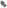 „Z powyższego wynika, że prawo składania petycji do organów nie jest ograniczone wyłącznie do organów władzy publicznej właściwych ze względu na miejsce zamieszkania składającego petycję.”„W związku z tym uważam, że w sytuacji konfliktu między uprawnieniem obywatela opartym na przepisie rangi ustawowej a przepisem Statutu pierwszeństwo należy przyznać przepisom ustawy.”Komisja oczekuje jasnej wykładni jaki przepis decyduje o tym, że skarga, wniosek lub petycja rozpatrywane przez Komisję Skarg Wniosków i Petycji Rady Gminy Osielsko, nie zawsze kończy się podjęciem uchwały przez Radę Gminy Osielsko?"W związku z powyższym Komisja proponuje przykładowy zapis w Statucie Gminy Osielsko w brzmieniu:§ 104. 1. Komisja rozpatruje wstępnie przekazane jej przez Przewodniczącego Rady skargi na działania wójta i gminne jednostki organizacyjne oraz wnioski i petycje składane przez obywateli.Komisja podejmuje uchwały zwykłą większością głosów, w głosowaniu jawnym przeprowadzanym w obecności, co najmniej połowy jej pełnego składu.Uchwały Komisji dotyczące skarg, wniosków i petycji Przewodniczący Komisji przekazuje bezzwłocznie Przewodniczącemu Rady. Ostateczną decyzję o przyjęciu lub odrzuceniu skargi, wniosku lub petycji podejmuje Rada Gminy Osielsko w formie uchwały;"Podał przykładowe zapisy w statutach gmin województwa kujawsko-pomorskiego.Wobec braku dalszych zapytań przewodniczący obrad  poddał pod głosowanie projekt uchwały. Wynik głosowania  imiennego był następujący:za- 10
przeciw- 1
wstrzymało się - 3 Uchwała Nr  V/33/2020
Stanowi załącznik do protokołuAd. 16 Przewodniczący obrad przedstawił projekt uchwały w sprawie uchwały  w sprawie wyrażenia zgody na nieodpłatne przejęcie na rzecz gminy gruntów położonych w Niwach.Wobec braku dalszych zapytań przewodniczący obrad poddał pod głosowanie projekt uchwały. Wynik głosowania  imiennego był jednogłośny - za.	
 Uchwała Nr  V/34/2020
Stanowi załącznik do protokołuAd. 17 Przewodniczący obrad przedstawił projekt uchwały w sprawie w sprawie zmiany Statutu Gminnego Ośrodka Sportu i Rekreacji w Osielsku.Wobec braku dalszych zapytań przewodniczący obrad poddał pod głosowanie projekt uchwały. Wynik głosowania  imiennego był jednogłośny - za. Uchwała Nr  V/35/2020
Stanowi załącznik do protokołuAd. 18 
Wnioski: A. Matusewicz - wnioskował o naprawę gwarancyjną popękanej nawierzchni jezdni ulicy Poprzecznej między Zajęczą a Topolową.I. Ratuszna wnioskowała o:	
- obcięcie krzewów i  wykoszenie wysokich  traw przy ul. Grobla, które  ograniczają widoczność wąskiej i krętej ulicy,	
- obcięcie zwisających gałęzi przy ul. Rekreacyjnej,	
- wycięcie krzewów przy zejściu do Brdy przy Caritasie tj. ciąg ul. Palińskiego,
- uregulowanie przejazdu na ul. Grobla zwłaszcza w okresie letnim przez trzy miesiące - rozważyć ustawienie sygnalizacji świetlnej- pulsującej tak jak jest  praktykowane przy remontach dróg.	
P. Kamiński - wnioskował o wymianę uschniętych drzewek przy ul. Karpackiej w Niwach oraz dokonanie przeglądu mocowań drzewek przy ul. Rybienieckiej. Taśmy podtrzymujące   wrastają w  drzewka.	 
- naprawić w Wilczu skrzyżowanie ul. Sopockiej i Kołobrzeskiej oraz  zmodernizować studzienki chłonne w tych ulicach. 	  
 K. Cichański wnioskował o zabezpieczenie znaków drogowych przed możliwością ich obracania przykładem jest znak przy ul. Tapicerskiej w Osielsku.	
 -  znak ograniczenia prędkości do 40 km/h na ul. Kolonijnej, umieścić najlepiej pod znakiem z nazwą miejscowości, aby ograniczenie prędkości obowiązywało na całej ulicy. Obecne usytuowanie znaku ogranicza prędkość na krótkim odcinku ul. Kolonijnej.	
B. Polasik zintensyfikować prace budowy odwodnienia  na ul. Mrossa i Krasińskiego z uwagi na zalania po ostatnich opadach.Przewodniczący obrad zamykając posiedzenie Rady podziękował wszystkim za udział.                    Protokolant                                                  Przewodniczący obrad                Wiesława Klimek                                            Benedykt Leszczyński